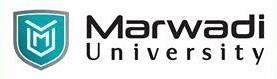 COURSE OUTCOMES: To make students understand rural economy and experiences of the industry and make them identify the rural marketing opportunities.To make students understand thoroughly the behaviour of rural consumers and process of identifying the right markets.To make students identify the right marketing mix for rural markets and will be able to prepare suitable strategies for the rural markets.To make students apply the right marketing strategies for the success of rural market.To make students able to predict the future for rural marketing.COURSE CONTENTS: EVALUATION:The students will be evaluated on a continuous basis and broadly follow the scheme given below:SUGGESTED READINGS:Text Books:Reference Books:PROGRAMMaster of Business Administration SEMESTER 4COURSE TITLERural MarketingCOURSE CODE04MB0411COURSE CREDITS3COURSE DURATION42 Hours (42 sessions of 60 minutes each)Unit NoUnit / Sub UnitSessionsIOVERVIEW OF RURAL MARKETS AND RURAL MARKETINGRural economy — size and nature, Rural marketing — definition and scope, Characteristics of Rural markets Taxonomy of Rural markets, Changing patterns, Attractiveness of Rural markets, problems and constraints in rural marketing08IITHE RURAL CONSUMERClassification of Rural consumers, classification and characteristics of rural consumers, Rural consumer behavior — decision process, brand loyalty, Innovation Adoption, Factors influencing rural consumer behavior, consumer buying process — opinion leadership process — rural shopping habits, growing consumerism - Concepts and process of Rural market Segmentation — bases, Targeting, Positioning10IIIPRODUCT STRATEGY AND PRICING IN RURAL MARKETSProduct Strategy — Scope and significance, Product mix decisions, Product personality,Rural Branding, Product Life Cycle Rural Pricing — Pricing in Rural Markets, Objectives, policies and Strategies,09IVPROMOTION AND DISTRIBUTION IN RURAL MARKETSPromotion — Role of Media in rural market, Conventional Media, Rural communication mix, Media and Creative Strategies, Personal selling — Role and management of rural sales force Rural Distribution—Type of Channels, Distribution Strategies, Promotion08VFUTURE OF RURAL MARKETSRole of Government and NGORole of ICT ToolsInnovations and OpportunitiesCase study Discussion07ComponentWeightageAContinuous Evaluation Component (Assignments / Presentations/ Quizzes / Class Participation/ etc.)20% (C.S.E.)BInternal Assessment30% (I.A.)CEnd-Semester Examination50% (External Assessment)Sr. NoAuthor/sName of the Book 	PublisherEdition and Year T-01Pradeep Kashyap, Siddhartha RautThe Rural Marketing BookDreamtech Press, 2005RevisedT-02Balram DograRural MarketingTata McGraw-Hill Education, 2010RevisedT-03C.S.G. KrishnamacharyuluRural Marketing: Text and CasesPearson Education India, 2011RevisedSr. NoAuthor/sName of the Book 	PublisherEdition and Year R-01Gopalaswamy T PRural MarketingVikasLatest EditionR-02Sawalia Bihari Verma, M. Narayan, P. ThryambakamRural MarketingScientific Publishers, 2014RevisedR-03Ramkishen YNew Perspectives inRural & Agricultural MarketingJaico Publishing House,MumbaiLatest Edition